Российская ФедерацияБРЯНСКАЯ ОБЛАСТЬДУБРОВСКИЙ РАЙОННЫЙ СОВЕТ НАРОДНЫХ ДЕПУТАТОВРЕШЕНИЕот  06. 12. 2016г.   № 239-6 р.п. ДубровкаОб утверждении Положения о Почетномгражданине Дубровского районаРуководствуясь Уставом муниципального образования «Дубровский район», в целях признания выдающихся заслуг граждан перед Дубровским районом, поощрения личной деятельности, направленной на обеспечение развития и благополучия Дубровского района, Дубровский районный Совет народных депутатовРЕШИЛ:1. Утвердить Положение о Почетном гражданине Дубровского района (приложение).2. Считать утратившими силу Постановление Дубровского районного Совета народных депутатов от 26.12.1997 №59 «О Положении о присвоении звания «Почетный гражданин Дубровского района».3. Решение подлежит официальному опубликованию в периодическом печатном средстве массовой информации «Вестник Дубровского района» и  размещению  на официальном сайте муниципального образования «Дубровский район» в сети Интернет:  www.admdubrovka.ru.4. Решение вступает в силу со дня опубликования.Глава муниципального образования«Дубровский район»                                                                  Г.А.ЧерняковПриложениек Решению Дубровского районногоСовета народных депутатовот 06.12.2016г.  №239-6ПОЛОЖЕНИЕО ПОЧЕТНОМ ГРАЖДАНИНЕ ДУБРОВСКОГО РАЙОНАНастоящее Положение устанавливает статус и порядок присвоения звания "Почетный гражданин Дубровского района".Статья 1. Общие положения1. Звание "Почетный гражданин Дубровского района" (далее, если не оговорено особо, - звание Почетного гражданина) - является высшей степенью признательности жителей Дубровского района.2. Звание Почетного гражданина присваивается гражданам Российской Федерации, проживающим на территории Дубровского района. Звание Почетного гражданина может присваиваться жителям иных муниципальных образований Российской Федерации.3. Звание Почетного гражданина присваивается за выдающиеся заслуги, получившие широкое общественное признание в Дубровском районе и за его пределами и способствующие развитию Дубровского района.4. Звание Почетного гражданина не может быть присвоено: лицу, замещающему государственную должность Российской Федерации, государственную должность субъекта Российской Федерации, главе муниципального образования «Дубровский район», главе администрации Дубровского района.Лицу, замещавшему одну из указанных должностей, звание Почетного гражданина может быть присвоено не ранее чем через год после прекращения срока его полномочий или работы в данной должности.5. Звание Почетного гражданина не может быть присвоено лицу, имеющему неснятую или непогашенную судимость.6. Лицу, удостоенному звания Почетного гражданина, вручается удостоверение и нагрудная лента Почетного гражданина Дубровского района. В качестве документа, подтверждающего факт присвоения этого звания, выдается копия решения Дубровского районного Совета народных депутатов.Эскиз нагрудной ленты, описание и форма удостоверения Почетного гражданина Дубровского района утверждаются в качестве приложений к настоящему Положению (приложение N 1).7. Действие настоящего Положения распространяется на всех Почетных граждан Дубровского района независимо от времени присвоения звания.Статья 2. Основания присвоения звания Почетного гражданина1. Основаниями для присвоения звания Почетного гражданина являются:1) выдающиеся заслуги перед Дубровским районом в вопросах муниципального строительства, муниципальной, производственной и общественной деятельности, в развитии экономики, науки, культуры, искусства, образования, здравоохранения, физической культуры и спорта, а также иные заслуги и достижения, получившие широкое общественное признание и способствующие развитию Дубровского района;2) многолетняя благотворительная, меценатская деятельность.2. Предложения о присвоении звания Почетного гражданина посмертно не рассматриваются.3. Действующих Почетных граждан (за исключением умерших) не может быть более 3 человек.Статья 3. Порядок присвоения звания Почетного гражданина1. Звание «Почетный гражданин Дубровского района» присваивается решением Дубровского районного Совета народных депутатов.2. Представление о присвоении звания Почетного гражданина может быть внесено на рассмотрение Дубровского районного Совета народных депутатов (далее по тексту - районный Совет) главой Дубровского района, главой администрации Дубровского района, группой депутатов районного Совета численностью не менее 1/3 от общего числа избранных депутатов с согласия выдвигаемого кандидата, которое оформляется в письменном виде.Коллективы предприятий, учреждений, общественных организаций могут обратиться к вышеуказанным лицам с ходатайством о присвоении звания Почетного гражданина с согласия выдвигаемого кандидата. В ходатайстве должна содержаться вся информация, необходимая для подготовки представления. Одновременно с ходатайством должны представляться документы, указанные в приложении N 2 к настоящему Положению. 4. Представление и прилагаемые к нему документы предварительно рассматриваются постоянными комиссиями районного Совета, которые вносят свои предложения на рассмотрение районному Совету.5. Если гражданин имеет звание Почетного гражданина п.Дубровка, либо звание Почетного гражданина сельского поселения Дубровского района, ходатайство о присвоении звания «Почетный гражданин Дубровского района» может подаваться не ранее, чем через 5 лет, с момента присвоения  звания Почетного гражданина п.Дубровка, либо звания Почетного гражданина сельского поселения Дубровского района.6. Решение о присвоении звания Почетного гражданина принимается на заседании районного Совета большинством голосов от установленного числа депутатов районного Совета.Статья 4. Порядок вручения регалий и чествования Почетных граждан Дубровского района, условия и порядок лишения звания "Почетный гражданин Дубровского района"1. Нагрудная лента и удостоверение Почетного гражданина Дубровского района вручаются лицу, удостоенному этого звания, руководителями Дубровского муниципального района в торжественной обстановке на заседании районного Совета.2. Решение районного Совета о присвоении звания Почетного гражданина публикуется в средствах массовой информации.3. Удостоверение Почетного гражданина Дубровского района подписывается главой муниципального образования «Дубровский район» и главой администрации Дубровского района. Все атрибуты для вручения готовит администрация Дубровского района.4. Лица, удостоенные звания Почетного гражданина, заносятся в Книгу Почетных граждан Дубровского района. Информация о Почетных гражданах Дубровского района находится в Дубровском районном Совете народных депутатов.5. Лица, удостоенные звания Почетного гражданина, приглашаются Главой Дубровского района или главой администрации Дубровского района на мероприятия, посвященные районным праздникам, памятным датам и другим важным событиям Дубровского района.6. Лицо, удостоенное звания Почетного гражданина, может быть лишено этого звания в случае:1) совершения Почетным гражданином Дубровского района действий, порочащих честь, достоинство и деловую репутацию человека и гражданина, установленных решением суда, вступившим в законную силу;2) вступления в силу обвинительного приговора суда в отношении лица, удостоенного звания "Почетный гражданин Дубровского района".Инициаторами лишения звания "Почетный гражданин Дубровского района" могут являться граждане и трудовые коллективы организаций, общественные объединения, а также правоохранительные органы и органы прокуратуры.Решение о лишении звания Почетного гражданина Дубровского района принимается правовым актом районного Совета большинством голосов от установленного числа депутатов районного Совета.Статья 5. Права лиц, удостоенных звания "Почетный гражданин Дубровского района"1. Лица, удостоенные звания Почетного гражданина, имеют право публичного пользования этим званием в связи с использованием своего имени.2. Лицам, удостоенным звания Почетного гражданина, предоставляется право:1) приема в первоочередном порядке должностными лицами органов местного самоуправления Дубровского района;2) на получение от органов местного самоуправления Дубровского района информации, необходимой для осуществления деятельности, направленной на пользу Дубровского района, если эта информация не является государственной, служебной или охраняемой законом тайной.Приложение № 1к Положениюо Почетном гражданинеДубровского районаОПИСАНИЕ УДОСТОВЕРЕНИЯ, НАГРУДНОЙ ЛЕНТЫ"ПОЧЕТНЫЙ ГРАЖДАНИН ДУБРОВСКОГО РАЙОНА"ОПИСАНИЕ УДОСТОВЕРЕНИЯ           Удостоверение Почетного гражданина Дубровского района (далее удостоверение) представляет собой двухстраничную книжку, выполненную из плотного картона, обтянутого полимерным материалом на бумажной основе бордового цвета. Размеры сложенного бланка удостоверения  - 105х70 мм.           На лицевой стороне удостоверения по оси симметрии расположена надпись «ПОЧЕТНЫЙ ГРАЖДАНИН (в центральной части)   ДУБРОВСКОГО РАЙОНА  (в нижней части в две строки)». Текст обложки выполняется тиснением с позолотой.           На внутренней  стороне удостоверения вклеиваются вкладыши, изготовленные из плотной белой бумаги. На вкладыше на левой внутренней стороне удостоверения в левой части изображение Герба Дубровского района (полноцветное), в правой части – место для фотографии размером 30х40 мм. Ниже в две строки располагаются слова «Решение Дубровского районного Совета народных депутатов ____ созыва от «___» _________ г. №____.            На вкладыше на правой внутренней стороне удостоверения в верхней части надпись «Удостоверение № ___». Под ней записывается: фамилия, имя, отчество Почетного гражданина  в именительном падеже. Ниже в две строки располагаются слова «является Почетным гражданином Дубровского района (надпись красным шрифтом, все остальные надписи на внутренней стороне удостоверения выполняются черным шрифтом)», еще ниже в четыре строки – «Глава муниципального образования «Дубровский район», «Глава администрации Дубровского района», справа – инициалы имени и отчества, фамилия.           Удостоверение заверяется двумя оттисками печати Дубровского районного Совета народных депутатов: на фотографии и на подписи главы муниципального образования «Дубровский район», а также оттиском печати администрации района на подписи главы администрации Дубровского районаФОРМА УДОСТОВЕРЕНИЯОПИСАНИЕ НАГРУДНОЙ ЛЕНТЫНагрудная лента Почетного гражданина Дубровского района (далее по тексту - нагрудная лента) изготавливается из материи красного цвета длиной 200 см и шириной 15 см. С левого края ленты в два ряда надпись буквами золотистого цвета "ПОЧЕТНЫЙ ГРАЖДАНИН ДУБРОВСКОГО РАЙОНА", высота букв 3 см (рис. 1).Рис. 1. Эскиз нагрудной лентыПочетного гражданина Дубровского района.   ┌──────────────────────────────────────────────────────────────────────┐15 │        ПОЧЕТНЫЙ ГРАЖДАНИН                                            │см │        ДУБРОВСКОГОРАЙОНА                                             │   └──────────────────────────────────────────────────────────────────────┘    30 см                                 200 смПриложение N 2к Положениюо Почетном гражданинеДубровского районаПЕРЕЧЕНЬДОКУМЕНТОВ ДЛЯ ОФОРМЛЕНИЯ ПРЕДСТАВЛЕНИЯО ПРИСВОЕНИИ ЗВАНИЯ"ПОЧЕТНЫЙ ГРАЖДАНИН ДУБРОВСКОГО РАЙОНА"1. Ходатайство.2. Развернутая характеристика.3. Анкета (с биографией).4. Материалы или документы, подтверждающие достижение, открытие и т.д.5. Согласие субъекта персональных данных на обработку персональных данных по следующей форме:Согласиесубъекта персональных данныхна обработку персональных данных    Я, ___________________________________________________________________,                           (Фамилия, имя, отчество)зарегистрированный(ая) по адресу: ________________________________________,___________________________________________________________________________Паспорт ___________________________________________________________________                        (серия, номер, кем и когда выдан)__________________________________________________________________________,в соответствии  с    Федеральным законом   от    27 июля 2006 года N 152-ФЗ "О персональных данных" и в целях реализации муниципальных правовых актов о почетных званиях Дубровского района в части осуществления  Дубровским  районным Советом народных депутатов полномочий по присвоению  мне  звания  "Почетный гражданин Дубровского района" даю согласие    Дубровскому   районному    Совету народных депутатов на автоматизированную, а также без использования средств автоматизации обработку, включая сбор, запись, систематизацию,  накопление, хранение, уточнение (обновление, изменение),   извлечение,   использование, передачу (распространение,   предоставление,    доступ),     обезличивание, блокирование, удаление, уничтожение моих персональных данных,   а   именно: анкетные, паспортные данные, данные об образовании, сведения   о   трудовой деятельности, идентификационный номер  налогоплательщика (ИНН),   страховое свидетельство обязательного пенсионного страхования.    Настоящее согласие действует  со   дня   его   подписания   в   течениенеопределенного срока. Согласие может быть отозвано мною в любое время   наосновании моего письменного заявления."___" _______________ 20___ г. __________________                                   (подпись)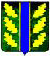                                                                       М.П.Решение Дубровского районного Совета народных депутатов ___ созыва от «__» __________ г. №_____УДОСТОВЕРЕНИЕ № _______________________________________________является Почетным гражданином Дубровского районаГлава муниципального  образования«Дубровский район»                                       Ф.И.О.               М.П.Глава администрацииДубровского района                                                 Ф.И.О.               М.П.